В соответствии с Федеральным законом от 06.10.2003 №131-ФЗ «Об общих принципах организации местного самоуправления в Российской Федерации», Законом Санкт-Петербурга от 16.01.2008 № 3-6 «О наделении органов местного самоуправления внутригородских муниципальных образований Санкт-Петербурга отдельным государственным полномочием Санкт-Петербурга  по определению должностных лиц местного самоуправления, уполномоченных составлять протоколы об административных правонарушениях, и составлению протоколов об административных правонарушениях», Законом Санкт-Петербурга от 23.09.2009 № 420-79 «Об организации местного самоуправления в Санкт-Петербурге», Уставом внутригородского Муниципального образования Санкт-Петербурга муниципальный округ Лиговка-Ямская, заключением Юридического комитета Администрации Губернатора Санкт-Петербурга от 17.09.2019            № 15-30-1067/19-0-0 в целях приведения в соответствие с действующим законодательством нормативных правовых актов и совершенствования работы местной Администрации внутригородского Муниципального образования Санкт-Петербурга муниципальный округ Лиговка-Ямская:1.Утвердить перечень должностных лиц местной Администрации внутригородского Муниципального образования Санкт-Петербурга муниципальный округ Лиговка-Ямская, уполномоченных составлять протоколы об административных правонарушениях, предусмотренных статей 8-1, главой 3, главой 4 (за исключением статьи 17), статьями 44, 47, 47-1 Закона Санкт-Петербурга от 12.05.2010 № 273-70 «Об административных правонарушениях в  Санкт-Петербурге» и по составлению соответствующих протоколов, согласно Приложению № 1 к настоящему Постановлению.2.Назначить ответственным за организацию и взаимодействие с Администрацией Центрального района Санкт-Петербурга по мероприятиям, проводимым в рамках переданного отдельного государственного полномочия Санкт-Петербурга, – главного специалиста-юрисконсульта местной Администрации внутригородского Муниципального образования Санкт-Петербурга муниципальный округ Лиговка-Ямская.3.Главному специалисту по кадрам и делопроизводству довести данное Постановление  муниципальным служащим местной Администрации внутригородского Муниципального образования Санкт-Петербурга муниципальный округ Лиговка-Ямская под роспись.4.Признать утратившим силу Постановление местной Администрации внутригородского Муниципального образования Санкт-Петербурга муниципальный округ Лиговка-Ямская от 23.04.2018 № 10 «Об определении должностных лиц местной Администрации внутригородского Муниципального образования Санкт-Петербурга муниципальный округ Лиговка-Ямская уполномоченных составлять протоколы и утверждения форм документов отчетности по переданному государственному полномочию», а также Постановление местной Администрации внутригородского Муниципального образования Санкт-Петербурга муниципальный округ Лиговка-Ямская от 26.11.2018 № 40 «О внесении изменений в постановление местной Администрации Муниципального образования Лиговка-Ямская, № 10 от 23.04.2018 «Об определении должностных лиц местной Администрации Муниципального образования Лиговка-Ямская уполномоченных составлять протоколы, и утверждении форм документов отчётности по переданному государственному полномочию».5.Опубликовать настоящее постановление в официальном печатном издании Муниципального Совета Муниципального образования Лиговка-Ямская – газете «Лиговка-Ямская» и разместить в информационно-телекоммуникационной сети «Интернет» на официальном сайте Муниципального образования Лиговка-Ямская. 6.Настоящее Постановление вступает в силу на следующий день после дня его официального опубликования (обнародования).7.Контроль за исполнением настоящего Постановления оставляю за собой.Исполняющий обязанностиГлавы местной Администрации					                       В.С. БедрягинПриложение № 1к постановлению местной Администрациивнутригородского Муниципального образования Санкт-Петербурга муниципальный округ Лиговка-Ямская от «__»____________ 2019 № ____ПЕРЕЧЕНЬдолжностных лиц местной Администрации внутригородского Муниципального образования Санкт-Петербурга муниципальный округ Лиговка-Ямская, уполномоченных составлять протоколы об административных правонарушениях, предусмотренных статей 8-1, главой 3, главой 4 (за исключением статьи 17), статьями 44, 47, 47-1 Закона Санкт-Петербурга от 12.05.2010 № 273-70 «Об административных правонарушениях в  Санкт-Петербурге и по составлению соответствующих протоколов»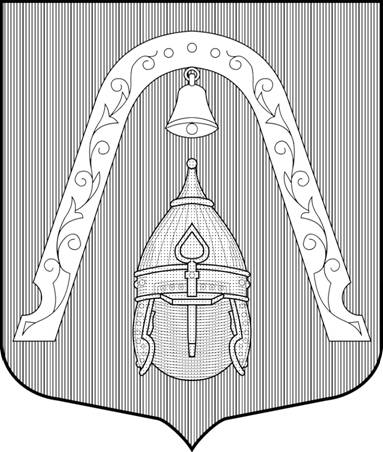 МЕСТНАЯ АДМИНИСТРАЦИЯВНУТРИГОРОДСКОГО МУНИЦИПАЛЬНОГО ОБРАЗОВАНИЯСАНКТ-ПЕТЕРБУРГА МУНИЦИПАЛЬНЫЙ ОКРУГ ЛИГОВКА-ЯМСКАЯПОСТАНОВЛЕНИЕМЕСТНАЯ АДМИНИСТРАЦИЯВНУТРИГОРОДСКОГО МУНИЦИПАЛЬНОГО ОБРАЗОВАНИЯСАНКТ-ПЕТЕРБУРГА МУНИЦИПАЛЬНЫЙ ОКРУГ ЛИГОВКА-ЯМСКАЯПОСТАНОВЛЕНИЕМЕСТНАЯ АДМИНИСТРАЦИЯВНУТРИГОРОДСКОГО МУНИЦИПАЛЬНОГО ОБРАЗОВАНИЯСАНКТ-ПЕТЕРБУРГА МУНИЦИПАЛЬНЫЙ ОКРУГ ЛИГОВКА-ЯМСКАЯПОСТАНОВЛЕНИЕМЕСТНАЯ АДМИНИСТРАЦИЯВНУТРИГОРОДСКОГО МУНИЦИПАЛЬНОГО ОБРАЗОВАНИЯСАНКТ-ПЕТЕРБУРГА МУНИЦИПАЛЬНЫЙ ОКРУГ ЛИГОВКА-ЯМСКАЯПОСТАНОВЛЕНИЕ30 сентября 2019 30 сентября 2019 №  41«Об утверждении перечня должностных лиц местной Администрации внутригородского Муниципального образования Санкт-Петербурга муниципальный округ Лиговка-Ямская уполномоченных составлять протоколы об административных правонарушениях, предусмотренных статей 8-1, главой 3, главой 4 (за исключением статьи 17), статьями 44, 47, 47-1 Закона Санкт-Петербурга от 12.05.2010 № 273-70 «Об административных правонарушениях в  Санкт-Петербурге и по составлению соответствующих протоколов»№ п/пНаименование должности  / структурное подразделение1.Главный специалист по благоустройству Местной Администрации внутригородского муниципального образования Санкт-Петербурга муниципальный округ Лиговка-Ямская  2.Главный специалист-юрисконсульт Местной Администрации внутригородского муниципального образования Санкт-Петербурга муниципальный округ Лиговка-Ямская  3.Главный специалист структурного подразделения организационного отдела Местной Администрации внутригородского муниципального образования Санкт-Петербурга муниципальный округ Лиговка-Ямская  